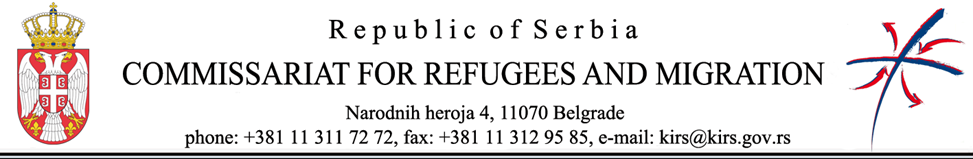 SUPPLIES CONTRACT AWARD NOTICE“Supply of Drinking Water”
The Republic of Serbia, RS1. Type of procedureOpen2. Publication reference and date of the contract noticeEuropeAid/2020/418-074/404-753. Lot number and lot titleN/A4. Contract number and valueContract number: 404-75/8; value: 5.984.100, 00 RSD  5. Date of award of the contract5.11.2021. 6. Number of tenders received2 (two)7. Name, address and nationality of successful tendererRIT DOO za poljoprivrednu proizvodnju Čoka, Potiska 59, 23320 Čoka, Serbia, RS8. Duration of contractUntil the 23rd of April 20229. Contracting authority Commissariat for Refugees and Migration of the Republic of Serbia10. 	Legal basisRegulation (EU) No 236/2014 of the European Parliament and of the Council of 11 March 2014 laying down common rules and procedures for the implementation of the Union's instruments for financing external action and Regulation (EU) No 231/2014 of the European Parliament and of the Council of 11 March 2014 establishing an Instrument for Pre-Accession Assistance (IPA II) 